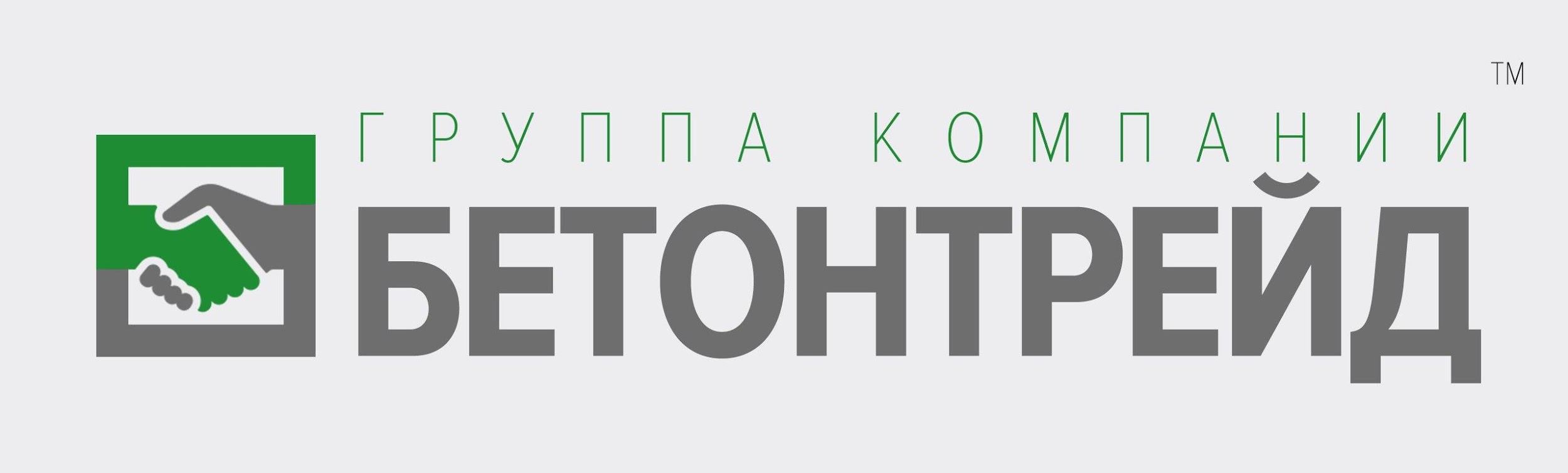 ООО БK «БЕТОНТРЕЙД»Юридический адрес: 450001, РФ, РБ, г.Уфа, Проспект Октября 1/2, офис 404ИНН 0278927214, КПП 027801001, ОГРН  1170280010471, ОКПО 06728530, БИК  048073601Р/с 40702810806000020766 в Башкирском отделении №8598 «Сбербанка» г. Уфа, к/с 30101810300000000601Отдел продаж:  8 800 700 33 74 (звонок бесплатный по РФ), (347) 266-62-63, Бухгалтерия: тел./факс: (347) 274-18-18E-mail: beton102@list.ru, сайт: www.beton102.ru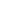 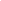 Прайс-лист от 23.03.2020г.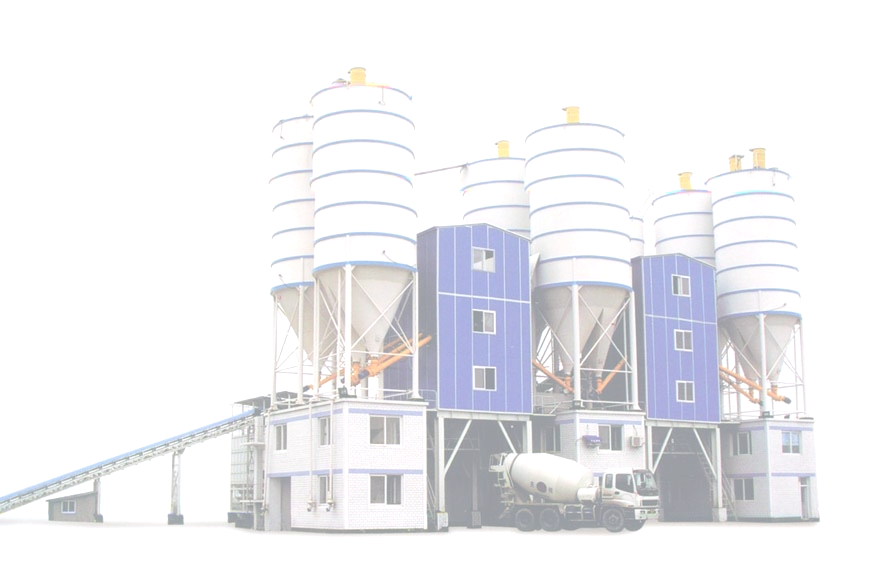 Продукция сопровождается паспортом качества                                                                     Товар соответствует ГОСТ 7473-2010, 10180-201                    С уважением,               Генеральный директор                   ООО БК «БЕТОНТРЕЙД»                                                                                         /Перминов В.С./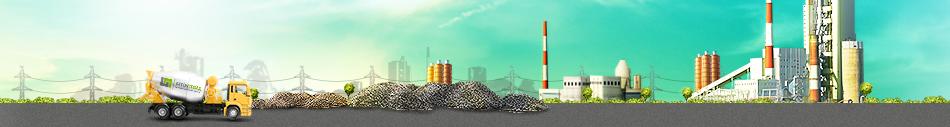 Марка бетонаКласс бетонаподвижность - П
морозостойкость F
водонепроницаемость Wподвижность - П
морозостойкость F
водонепроницаемость Wподвижность - П
морозостойкость F
водонепроницаемость WЦена руб. / куб. м. (с НДС 20%)Цена руб. / куб. м. (с НДС 20%)Цена руб. / куб. м. (с НДС 20%)Цена руб. / куб. м. (с НДС 20%)Цена руб. / куб. м. (с НДС 20%)Цена руб. / куб. м. (с НДС 20%)Цена руб. / куб. м. (с НДС 20%)Марка бетонаКласс бетонаподвижность - П
морозостойкость F
водонепроницаемость Wподвижность - П
морозостойкость F
водонепроницаемость Wподвижность - П
морозостойкость F
водонепроницаемость WБез добавок-5 °- 10 °- 10 °- 15 °- 20 °- 25 °Бетон  м-100В-7,5П3F50W22700280029002900300031003200Бетон  м-150В-12,5П3F50W22900300031003100320033003400Бетон  м-200В-15П3F75W42300310032003200330034003500Бетон  м-250В-20П4F100W43200335034503450355036503750Бетон  м-300В-22,5П4F100W63450360037003700380039004000Бетон  м-350В-25П4F100W83750 390040004100410042004300Бетон  м-400В-30П4F150W124000420043004400440045004600Марка раствораЦена руб. / куб. м.(с НДС 20 %)Цена руб. / куб. м.(с НДС 20 %)Цена руб. / куб. м.(с НДС 20 %)Цена руб. / куб. м.(с НДС 20 %)Цена руб. / куб. м.(с НДС 20 %)Марка раствораБез добавок-5 °- 10 °- 15 °- 20 °М 7533003400350036003700М 10034503550365037503850М 15036503750385039504050